SCUOLA SUPERIORE CERTIFICATA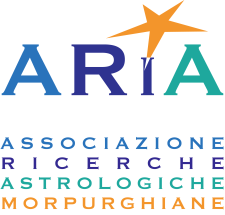 CIRCUITO AIPAM3° ANNO MASTER DI ASTROLOGIA MORPURGHIANA ONLINEAVANZATI2024Modulo d’IscrizioneNome cognome…………………………………………………………………………………………………………….Indirizzo……………………………………………………………………………………………………………………….Cellulare……………………………................e mail……………………………………………………………………...Dati di nascita con orario e luogo……………………………………………………………………………………MODALITA’ DI PAGAMENTO (evidenziare quella prescelta) un unico versamento di 380 euro all’iscrizione  due rate, di cui la prima di 250 euro all’iscrizione e la seconda di 145 euro entro il 20 marzo ’24.tramiteBonifico bancario a favore di: Associazione Culturale ARiA – Banca Popolare Etica IBAN:  IT14A0501804000000016703316Causale: Corso Avanzati 2024 (specificando se 1°, 2° o unica rata).NB: Il costo comprende l’intero corso di lezioni online, il materiale didattico, il tutoraggio, le videoregistrazioni delle lezioni a cui ci si assenta, la quota associativa annuale ARiA, l’esame scritto finale.L’intero importo è dovuto anche nel caso in cui si decida di interrompere la frequenza.Correzione della tesi, valutazione dell’esame scritto finale e consegna del diploma (tutti facoltativi) prevedono un contributo di 120 euro, da versare ad ottobre ’24 insieme all’invio della prima stesura della tesi. Questo modulo va inviato, unitamente al PDF dell’avvenuto bonifico, a: associazione.aria.morpurgo@gmail.comNB: L’intero costo va saldato anche nel caso in cui si decida d’interrompere la frequenza.                                                                                                                                                                                                                                                                                                                                                                                                                                                                                                                                                                                                                                                                                                                                                                                                                                                                                                                                                                                                                                                                                                                                                                                                                                                                                                                                                                                                                                                                                                                                                                                                                                                                      Le videolezioni da recuperare in caso di assenza saranno disponibili fino alla fine dell’anno.Per seguire le videolezioni su Zoom è necessario firmare la liberatoria che autorizza la registrazione delle lezioni.